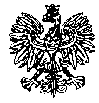 KOMENDA WOJEWÓDZKA POLICJIz siedzibą w RadomiuSekcja Zamówień Publicznych	ul. 11 Listopada 37/59, 26-600 Radomtel. 47 701 3103 		tel. 47 701 2007Radom, dnia 18.10.2022 r.L. dz. ZP – 2482/22 				Egz. PojedynczyRTJ. 74/22WYKONAWCYWYJAŚNIENIA I ZMIANA TREŚCI SWZ NR 1dotyczy postępowania o udzielenie zamówienia prowadzonego w trybie podstawowym, na podstawie art. 275 pkt 1 ustawy z dnia 11 września 2019 r. Prawo zamówień publicznych (Dz. U. z 2021 r., poz. 1129 ze zm.) zwana dalej ustawą Pzp, w przedmiocie zamówienia: usługa społeczna: Szkolenia realizowane w ramach Projektu pt.: „Skuteczni w działaniu – współpraca służb w sytuacjach zagrożenia infrastruktury krytycznej” o nr PL/2020/PR/0080 dofinansowanego z Funduszy Bezpieczeństwa Wewnętrznego na podstawie Porozumienia finansowego nr 80/PL/2020/FBW Nr sprawy 65/22	Zamawiający - Komenda Wojewódzka Policji z siedzibą w Radomiu w rozumieniu przepisów ustawy z dnia 11 września 2019r. – Prawo zamówień publicznych (Dz. U. z 2022 r., poz. 1710 ze zm.) w związku z zapytaniem, które wpłynęło od wykonawcy dokonuje na podstawie art. 284 ust. 4 ustawy wyjaśnień i zmiany treści SWZ w następującym zakresie:
Pytanie nr 1 W OPZ Zadanie 2 Zamawiający określa iż "Uczestnikami szkolenia będzie łącznie 6 osób w ramach jednej lub dwóch grup szkoleniowych". Prosimy o określenie konkretnie, czy Zamawiający planuje zorganizować jedną czy 2 grupy szkoleniowe. Jest to istotna informacja, która wpływa na wycenę kosztów szkolenia. Trenerzy prowadzący rozliczają się z ﬁrmami szkoleniowymi za godzinę/ dzień prowadzenia szkolenia. Inny koszt musimy założyć przy 2 dniach pracy trenera a inny przy 4 dniach.Odpowiedź na pytanie nr 1: Zamawiający planuje zorganizować jedną grupę szkoleniową. W związku z udzielonymi odpowiedziami ulegają zmianie następujące zapisy treści SWZ: Rozdział X. Termin związania ofertą ust. 1 otrzymuje brzmienie: 1. Wykonawca jest związany ofertą od dnia upływu terminu składania ofert, przy czym pierwszym dniem terminu związania ofertą jest dzień, w którym upływa termin składania ofert do dnia 19.11.2022 r.Rozdział XIV. Sposób oraz termin składania ofert ust. 8 otrzymuje brzmienie: 8. Ofertę wraz z wymaganymi załącznikami należy złożyć w terminie do dnia 21.10.2022 r. do godziny 10:00.Rozdział XV. Termin otwarcia ofert ust. 1 otrzymuje brzmienie: 1. Otwarcie ofert nastąpi w dniu 21.10.2022r. o godzinie 10:05 za pośrednictwem Platformy.Z poważaniemKierownikSekcji Zamówień PublicznychKWP zs. w RadomiuJustyna KowalskaWyk. egz. poj.Opr. Monika JędrysWyjaśnienia oraz zmiana treści SWZ opublikowano na stronie https://platformazakupowa.pl/pn/kwp_radom w dniu 18.10.2022 r.